ПРОЕКТ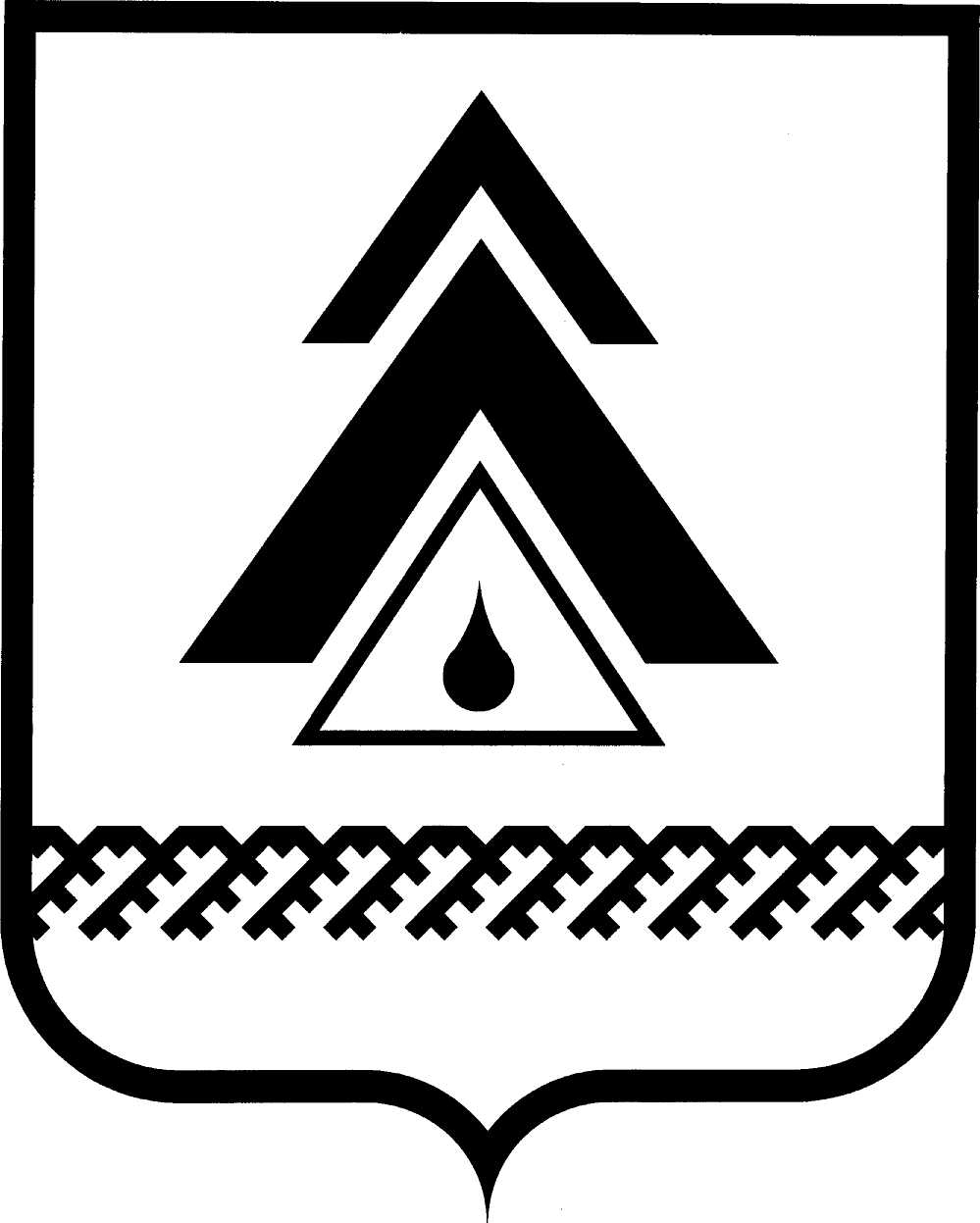 ДУМА НИЖНЕВАРТОВСКОГО РАЙОНАХанты-Мансийского автономного округа - ЮгрыРЕШЕНИЕО признании утратившими силу некоторых решений Думы района В целях приведения муниципальных правовых актов района                                   в соответствие с действующим законодательством Дума района РЕШИЛА:1. Признать утратившими силу решения Думы района:от 23.05.2014 № 494 «Об утверждении правил благоустройства территории населенных пунктов, не являющихся муниципальными образованием»;от 19.06.2015 № 666 «О внесении изменения в приложение к решению Думы района от 23.05.2014 № 494 «Об утверждении правил благоустройства территории населенных пунктов района, не являющихся муниципальными образованиями».2. Решение опубликовать (обнародовать) на официальном веб-сайте администрации Нижневартовского района (www.nvraion.ru) и в приложении «Официальный бюллетень» к газете «Новости Приобья».3. Решение вступает в силу после его официального опубликования (обнародования).от _________________г. Нижневартовск                                                     № ______                                                         № _____         Председатель Думы района______________С.В. СубботинаГлава района ______________Б.А. Саломатин   